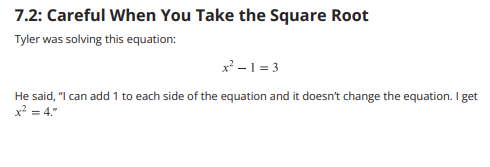 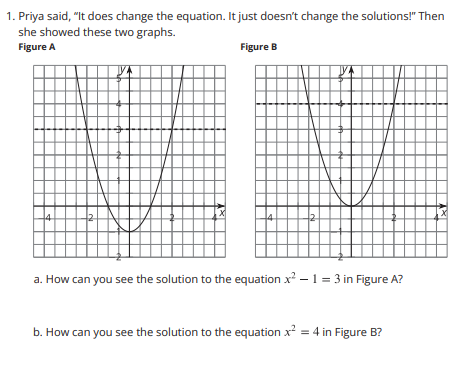 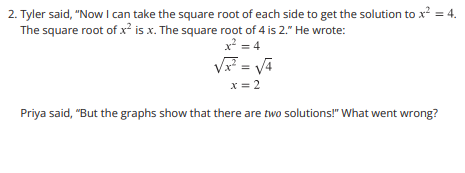 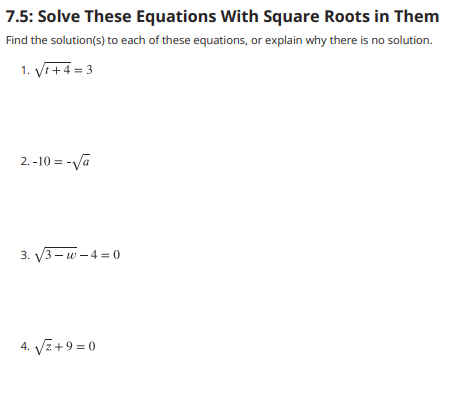 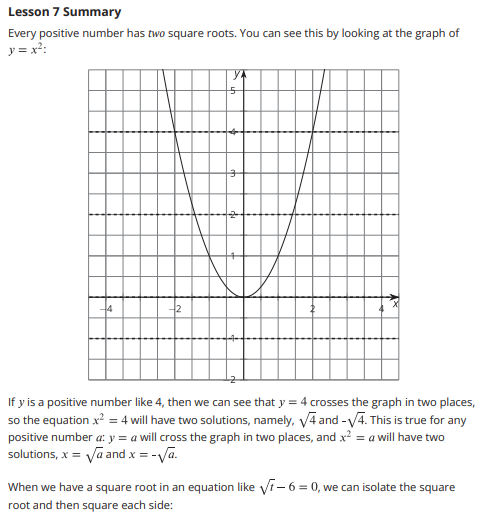 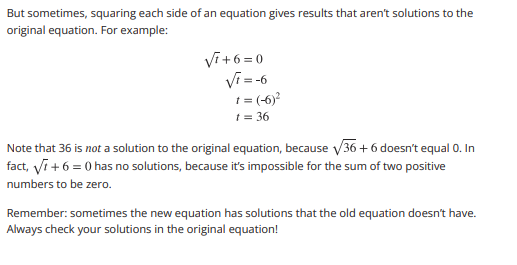 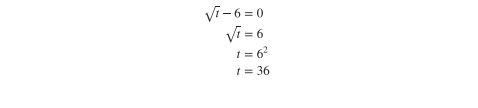 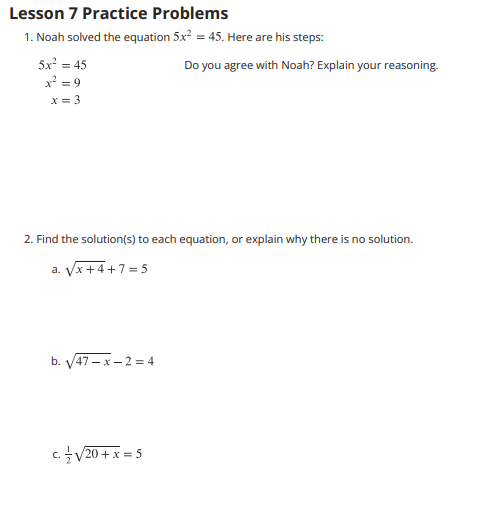 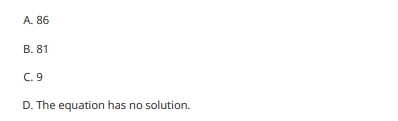 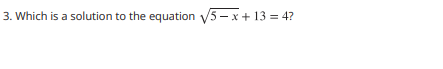 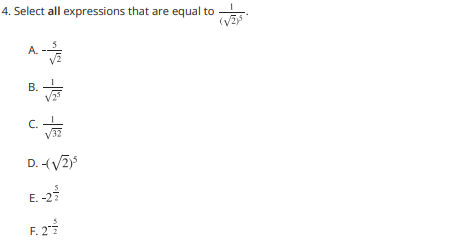 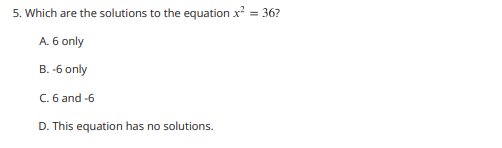 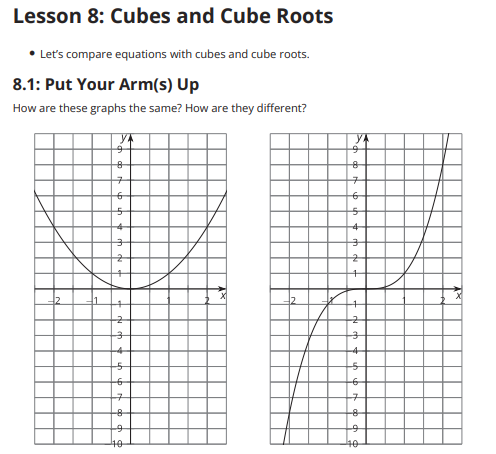 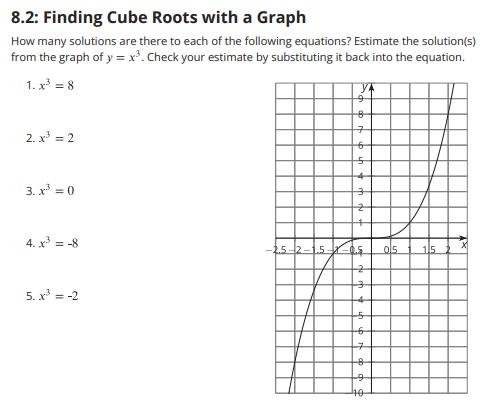 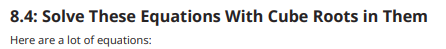 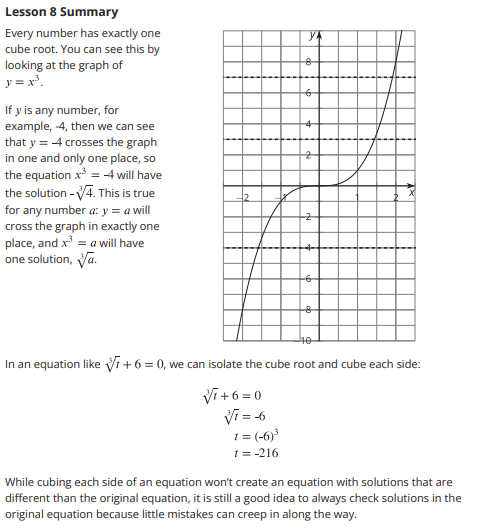 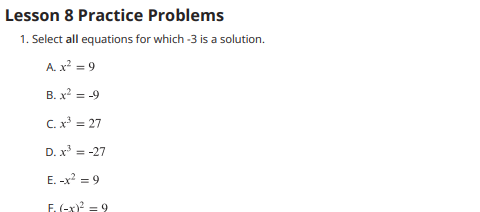 2. Solve.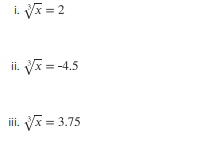 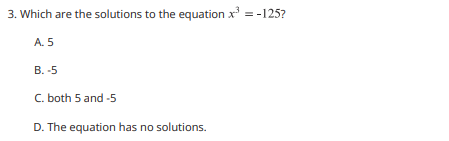 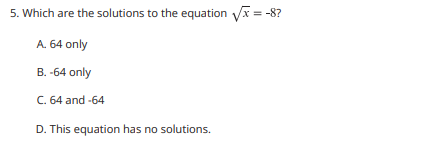 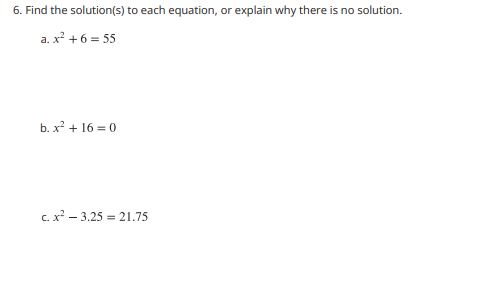 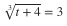 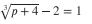 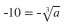 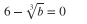 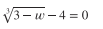 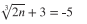 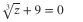 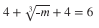 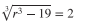 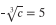 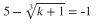 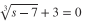 